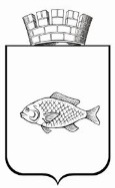 ИШИМСКАЯ ГОРОДСКАЯ ДУМАРЕШЕНИЕ26.05.2022                                                                                                        №130В соответствии с Федеральным законом от 06.10.2003 № 131-ФЗ «Об общих принципах организации местного самоуправления в Российской Федерации»,  пунктом 5.8 части 5 статьи 14 Устава города Ишима, Ишимская городская Дума РЕШИЛА:1. Внести в решение Ишимской городской Думы от 25.04.2019 № 246 «Об утверждении Положения о Почетном знаке имени Петра Павловича Ершова»  следующие изменения:1) пункт 2.2. приложения к решению после слов: «согласно приложению № 3 к настоящему Положению» дополнить словами: «, а так же согласие на обработку персональных данных, разрешенных субъектом персональных данных для их распространения, согласно приложению № 4 к настоящему Положению.»;2) пункт 2.4. приложения к решению изложить в следующей редакции:« 2.4. Решение о награждении Почетным знаком принимается в форме постановления администрации города Ишима.»;3) подпункт 1 пункта 4.4. приложения к решению изложить в следующей редакции:«1) выровненный по центру типографический текст, содержащий регистрационный номер удостоверения, ниже которого расположен текст следующего содержания: «Постановлением администрации города Ишима (указывается дата и номер соответствующего постановления), далее указывается Фамилия, имя, отчество либо наименование юридического лица, награжден Почетным знаком имени Петра Павловича Ершова»;»;4)  в приложении № 1 к Положению о Почетном знаке имени Петра Павловича Ершова слова: «Распоряжением Главы города Ишима» заменить словами: «Постановлением администрации города Ишима»;5)  приложение № 3 к Положению о Почетном знаке имени Петра Павловича Ершова изложить в редакции согласно приложению № 1 к настоящему решению;6) Положение о Почетном знаке имени Петра Павловича Ершова дополнить приложением № 4 согласно приложению № 2 к настоящему решению.2. Опубликовать решение в газете «Ишимская правда», в сетевом издании «Официальные документы города Ишима» (www.ishimdoc.ru) и разместить на официальном сайте муниципального.3. Контроль за исполнением настоящего решения возложить на постоянную комиссию Ишимской городской Думы по социальным вопросам.Глава города                                                                                         Ф.Б. Шишкин                                                                                                        Приложение № 1к решению Ишимской городской Думыот 26.05.2022 №130СОГЛАСИЕна обработку персональных данных    	Я, __________________________________________________________, (фамилия, имя, отчество (при наличии) субъекта персональных данных)проживающий (ая) по адресу: ___________________________________________________________________________________________________________,(адрес места жительства субъекта персональных данных)основной документ, удостоверяющий личность: _________________________ ____________________________________________________________________________________________________________________________________,(наименование и номер основного документа, удостоверяющего личность субъекта персональных данных, сведения о дате выдачи указанного документа и выдавшем его органе)контактная информация:_____________________________________________, (номер телефона, адрес электронной почты или почтовый адрес субъекта персональных данных)являющийся субъектом персональных данных, в соответствии  с  требованиями  статьи 9 Федерального закона от 27.07.2006 №  152-ФЗ «О персональных данных», даю свое согласие Администрации города Ишима, Ишимской городской Думе, расположенным по адресу: Тюменская область, город Ишим, улица Гагарина, д.67, должностным лицам Ишимской городской Думы и Администрации города Ишима (далее - Оператор) на обработку моих  персональных данных включающих: фамилию, имя, отчество, дату и место рождения, пол, гражданство, место жительства (адрес регистрации по месту жительства, адрес фактического проживания), контактный телефон и адрес электронной почты, сведения об образовании и месте обучения, сведения об имеющихся ученых степенях, должность и место работы, сведения о трудовой деятельности и стаже работы, сведения о полученных наградах, голос, фото и видео моего изображения,  сведения о наличии (отсутствии) неснятой или непогашенной судимости, сведения о наличии (отсутствии) снятой или погашенной судимости, сведения о привлечении к уголовной ответственности,  иные персональные данные, предусмотренные законодательными и иными нормативными правовыми актами Российской Федерации и Тюменской области, полученные любым законным способом, необходимые для осуществления мероприятий, в том числе проверочных, в целях награждения Почетным знаком имени Петра Павловича Ершова.    	Предоставляю Оператору  право  осуществлять все действия (операции) с моими  персональными  данными, в том числе биометрическими, включая  сбор,  систематизацию,  накопление,  хранение, обновление, проверку, распространение, передачу, изменение, использование,  удаление,  обезличивание,  блокирование,  уничтожение.  Оператор вправе обрабатывать мои персональные данные, как автоматизированным способом, так и без применения такового.     Настоящее согласие действует бессрочно.         Я   оставляю   за   собой  право  отозвать  свое  согласие  посредством направления соответствующего письменного заявления Оператору.          В  случае  получения  моего  письменного заявления об отзыве настоящего согласия  на  обработку  персональных данных, Оператор обязан прекратить их обработку   в   порядке   и   сроки,  предусмотренные  Федеральным  законом от 27.07.2006 № 152-ФЗ «О персональных данных».       Я  ознакомлен с правами субъекта персональных данных, предусмотренными главой  3 Федерального закона от 27 июля 2006 года № 152-ФЗ «О персональных данных».Приложение № 2к решению Ишимской городской Думыот 26.05.2022 №130Главе города Ишимаот_______________________________(ф.и.о. субъекта персональных данных)____________________________________________________________________________________(контактная информация: номер телефона, адрес _________________________________________электронной почты или почтовый адрес субъекта _________________________________________персональных данных) СОГЛАСИЕна обработку персональных данных,  разрешенных субъектомперсональных данных для их распространения    	Я, __________________________________________________________, (фамилия, имя, отчество (при наличии) субъекта персональных данных)проживающий (ая) по адресу: _______________________________________________________________________________________________________,(адрес места жительства субъекта персональных данных)основной документ, удостоверяющий личность _________________________ ____________________________________________________________________________________________________________________________________,(наименование и номер основного документа, удостоверяющего личность субъекта персональных данных, сведения о дате выдачи указанного документа и выдавшем его органе)являющийся  субъектом персональных данных, в соответствии со статьей 10.1 Федерального закона от 27 июля 2006 года № 152-ФЗ «О персональных данных», в целях награждения Почетным знаком имени Петра Павловича Ершова, даю свое согласие Администрации города Ишима (ИНН 7205005436, ОГРН  1027201234114), расположенной по адресу: 627750, Тюменская область, город Ишим, улица Гагарина, д.67, а также уполномоченному на размещение на официальном сайте муниципального образования городской округ город Ишим, в сетевом издании «Официальные документы города Ишима», должностному лицу (лицам) Администрации города Ишима (ее подведомственных учреждений, в том числе учреждений подведомственных органам Администрации) (далее - Оператор) на обработку в форме распространения неограниченному кругу лиц следующих персональных данных: фамилия, имя, отчество (при наличии), год, месяц и дата рождения, место рождения, семейное положение, образование, профессия, социальное положение, пол, гражданство, контактный телефон и адрес электронной почты, сведения об имеющихся ученых степенях, должность и место работы, сведения о трудовой деятельности и стаже работы, сведения о полученных наградах, голос, фото и видео моего изображения, путем размещения указанных персональных данных на следующих информационных ресурсах Оператора: на официальном сайте муниципального образования городской округ город Ишим: https://www.ishim.admtyumen.ru, в сетевом издании «Официальные документы города Ишима» http://www.ishimdoc.ru, в печатном официальном издании – газете «Ишимская правда», в  буклетах,  альбомах, иной печатной и полиграфической продукции, в  видеоматериалах, а также вносить их в электронные базы данных, списки (реестры) и отчётные формы.	Условия  и запреты на обработку указанных в настоящем согласии персональных данных (ч. 9 ст.10.1  Федерального  закона  от 27.07.2006 № 152-ФЗ «О персональных данных») (нужное отметить):☐  не устанавливаю☐ устанавливаю  запрет  на  передачу  (кроме  предоставления доступа) этих данных оператором неограниченному кругу лиц☐ устанавливаю  запрет  на обработку (кроме получения доступа) этих данных неограниченным кругом лиц☐ устанавливаю  условия  обработки  (кроме  получения доступа) этих данных неограниченным кругом лиц:________________________________________________________________Условия, при  которых  полученные  персональные  данные могут передаваться оператором только по его внутренней сети,  обеспечивающей  доступ  к информации  лишь для строго определенных сотрудников, либо с использованием информационно-телекоммуникационных  сетей,  либо  без  передачи  полученных персональных данных:не устанавливаю_________________________________________________________________________________________________________________      	Настоящее согласие действует бессрочно.         Я оставляю за собой право в любое время требовать исключения всех или отдельных персональных данных, указанных в настоящем согласии, из числа тех, к которым предоставлен доступ неограниченному кругу лиц, и (или) отозвать свое согласие на основании письменного заявления.           В  случае  получения  моего  письменного заявления об отзыве настоящего согласия  на  обработку  персональных данных, Оператор обязан прекратить их обработку   в   порядке   и   сроки,  предусмотренные  Федеральным  законом от 27.07.2006 № 152-ФЗ «О персональных данных».      Я  ознакомлен  с правами субъекта персональных данных, предусмотренными главой  3 Федерального закона от 27 июля 2006 года № 152-ФЗ «О персональных данных».О внесении изменений в   решение Ишимской городской Думы от 25.04.2019 № 246 «Об утверждении Положения о Почетном знаке имени Петра Павловича Ершова»________________________________________«___» ________ 20 __ г.(фамилия, имя, отчество (при наличии) субъекта персональных данных)подпись________________________________________«___» ________ 20 __ г.(фамилия, имя, отчество (при наличии) субъекта персональных данных)подпись